Patientsäkerhetsberättelse för mindre vårdgivare - mall
Bilaga till rutin: Patientsäkerhetsberättelse År: 2018Vårdgivare:Datum och ansvarig för innehålletVerksamhetens mål för patientsäkerhetsarbetet SFS 2010:659, 3 kap. 1 § och SOSFS 2011:9, 3 kap. 1 §
Beskriv era mål och vad ni vill uppnå med patientsäkerhetsarbetet!  Målet beskriver VAD ni vill uppnå.Ansvar för patientsäkerhetsarbetet SFS 2010:659,3 kap. 9 § och SOSFS 2011:9, 7 kap. 2 §, p 1Beskriv kortfattat HUR det organisatoriska ansvaret för patientsäkerhetsarbetet är fördelat inom verksamheten. Rutiner för egenkontroll samt vilken egenkontroll som genomförts under året.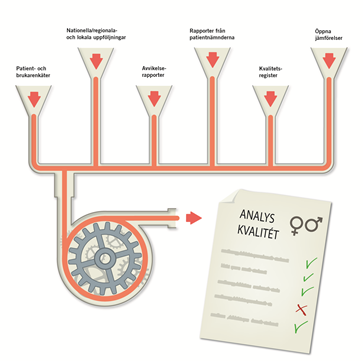 SOSFS 2011:9 5 kap. 2 § 3a.  Beskriv ert ledningssystemBeskriv ert ledningssystem Skriv här!3b. Beskriv hur ni genomför egenkontroll. Beskriv hur era rutiner ser ut för att följa upp den egna verksamheten med hjälp av t.ex. kvalitetsregister, punktprevalensmätningar, interna observationer, systematisk journalgranskning, extern granskning.
3c. Beskriv hur ni utvärderar resultaten från mätningarna. Beskriv när utvärderingen sker och hur går den till.3d. Beskriv vilken egenkontroll som genomförts under föregående kalenderår samt i vilken omfattning och frekvens.  Resultaten av egenkontrollen beskriver ni tillsammans med andra resultat under rubriken Resultat.Vilka åtgärder som genomförts för ökad patientsäkerhet SFS 2010:659, 3 kap. 10 § p 1-2
Beskrivs hur patientsäkerhetsarbetet har bedrivits under föregående kalenderår samt vilka åtgärder som har vidtagits för att öka patientsäkerheten. Rutiner för att identifiera risker i verksamhetenSOSFS: 2011:9, 5 kap. 1 §Beskriv hur ni fortlöpande bedömer om det finns risk för att händelser skulle kunna inträffa som kan medföra brister i verksamheten.Rutiner för händelseanalyserSFS 2010:659, 3 kap. 3§Beskriv hur ni utreder händelser som har medfört eller hade kunnat medföra en vårdskada.InformationssäkerhetHSLF-FS 2016:40, 7 kap. 1§Beskriv hur ni arbetar med informationssäkerhet, det vill säga:De uppföljningar av informationssäkerheten som har gjorts som är av större betydelse,De riskanalyser som har gjorts,De åtgärder som har vidtagits för förbättring av informationssäkerheten som är av större betydelse,Den utvärdering vårdgivaren har genomfört av skydd mot olovlig åtkomst till datornätverk och informationssystem,Den granskning som har gjorts av hälso- och sjukvårdspersonalens journalföring.Samverkan för att förebygga vårdskadorSOSFS: 2011:9,4 kap. 6 §Beskriv hur samverkan sker i den egna verksamheten och med andra vårdgivare för att förebygga att patienter drabbas av en vårdskada.Hälso- och sjukvårdspersonalens rapporteringsskyldighet/klagomål och synpunkterSFS 2010:659, 6 kap. 4 §, SOSFS 2011:9, 5 kap. 3 §8a. Beskriv hur personalen rapportera risker och händelser som har eller hade kunnat medföra en vårdskada. Beskriv också HUR ni utreder varje rapport.8b. Beskriv hur ni tar emot klagomål eller synpunkter från patienter, närstående, personal, myndigheter, föreningar och andra intresseorganisationer.8c. Beskriv också hur många händelser som har utretts under föregående kalenderår och hur många vårdskador som har bedömts som allvarliga.
Sammanställning och analysSOSFS 2011:9, 5 kap. 6 §Beskriv hur inkomna rapporter, klagomål och synpunkter sammanställs och analyseras för att kunna se mönster eller trender som indikerar brister i 
verksamhetens kvalitet.Här fyller ni i de aktiveteter som är kopplade till patient- och kvalitetsarbeten.Samverkan med patienter och närståendeSFS 2010:659 3 kap. 4 §Beskriv HUR patienterna och deras närstående har erbjudits möjlighet att medverka i patientsäkerhetsarbetet. ResultatSFS 2010:659, 3 kap. 10 § p 3För att kunna redogöra för resultat behöver ni ha gjort mätningar eller sammanställningar under året.Redovisa era resultat från t.ex. mätningar såsom hygien, trycksår, VRI, patientsäkerhetsronder, patientsäkerhetskulturmätning m.m.Skriv ert svar här! Skriv ert svar här! 3a. Skriv ert svar här! 3b. Skriv ert svar här! 3c. Skriv ert svar här! 3d. Skriv ert svar här! 4. Skriv ert svar här! 5. Skriv ert svar här! 6. Skriv ert svar här! 7. Skriv ert svar här! 7. Skriv ert svar här! 8a. Skriv ert svar här! 8b. Skriv ert svar här! 8c. Skriv ert svar här! 9. Skriv ert svar här! 1Nätverk Ex Strama – Region Halland Region övergripandeRegion Hallands chefsmöten Antal chefer?Här skriver ni era aktiviteterHär skriver ni era aktiviteterHär skriver ni era aktiviteter1232Anmälningar och händelserAntal Lex Maria anmälningarFyll i antal!Patientnämnds ärenden Fyll i antal!IVO anmälningarFyll i antal!PatientklagomålFyll i antal!AvvikelserFyll i antal!RiskanalyserFyll i antal!HändelseanalyserFyll i antal!Senior Alert, antal riskbedömningarFyll i antal!3Övriga aktiviteterAntalPatientsäkerhetsronder Fyll i antalKartlagda vårdprocesser Namnge varje kartlagdprocess10. Skriv ert svar här! 11. Skriv ert svar här! Uppdaterat från föregående versionLagt till stycke om Informationssäkerhet.